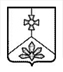 Об определении специальных отведенных мест, перечня помещений для  проведения встреч депутатов с избирателями на территории Кавалеровского муниципального района и утверждении порядка их предоставленияВ целях реализации Федерального закона от 07.06.2017 № 107-ФЗ «О внесении изменений в отдельные законодательные акты Российской Федерации в части совершенствования законодательства о публичных мероприятиях», в соответствии с Федеральным законом от 06.10.2003 № 131-ФЗ «Об общих принципах организации местного самоуправления в Российской Федерации», Федеральным законом от 19.06.2004 № 54-ФЗ «О собраниях, митингах, демонстрациях, шествиях и пикетированиях», Законом Приморского края от 07.11.2017 N 197-КЗ «О внесении изменений в статью 3 Закона Приморского края «О публичных мероприятиях в Приморском крае», Устава Кавалеровского муниципального района, администрация Кавалеровского муниципального района ПОСТАНОВЛЯЕТ:       1. Утвердить перечень специальных отведенных мест на территории Кавалеровского муниципального район для проведения встреч депутатов с избирателями.       2. Утвердить перечень помещений на территории Кавалеровского муниципального района для проведения встреч депутатов с избирателями.       3. Утвердить порядок предоставления специальных отведенных мест и помещений для проведения встреч депутатов с избирателями на территории Кавалеровского муниципального района.       4. Организационно - правовому отделу администрации   Кавалеровского муниципального района разместить данное постановление на официальном сайте администрации Кавалеровского муниципального района  и опубликовать в бюллетене органа местного самоуправления Кавалеровского муниципального района «Кавалеровские ведомости».                      5. Настоящее постановление вступает в силу со дня его официального опубликования.Глава Кавалеровского муниципального района – глава администрацииКавалеровского муниципального района                               	С.Р. ГавриковВерноИ.о начальника организационно-Правового отдела 							О.А. Ткадлец	УТВЕРЖДЕНпостановлением администрацииКавалеровского муниципального районаот _______2018 № ____ПЕРЕЧЕНЬ специальных отведенных мест на территории Кавалеровского муниципального района для проведения встреч депутатовПлощадь, прилегающая к Дому культуры имени В.К. Арсеньева,расположенному по адресу: пгт. Кавалерово, ул. Арсеньева, д.97УТВЕРЖДЕНпостановлением администрацииКавалеровского муниципального районаот _______2018 № ____ПЕРЕЧЕНЬ  помещений на территории Кавалеровского муниципального района для проведения встреч депутатов с избирателямиУТВЕРЖДЕНпостановлением администрацииКавалеровского муниципального районаот _______2018 № ____ПОРЯДОКпредоставления специальных отведенных мест и помещений для встреч депутатов с избирателями на территории Кавалеровского муниципального района1. Порядок предоставления специальных отведенных мест, а также помещений для проведения встреч депутатов с избирателями на территории Кавалеровского муниципального района (далее - Порядок) регулирует сроки и условия обращения депутатов о предоставлении специального отведенного места, а также помещения для проведения встречи с избирателями.2. В целях реализации права депутата на встречи с избирателями в специально отведенных местах, депутат в срок не ранее 10 и не позднее 5 календарных дней до даты проведения встречи, подает в администрацию Кавалеровского муниципального района (далее администрация района) уведомление о проведении публичного мероприятия. В уведомлении о предоставлении специально отведенного места для проведения встречи указываются:1) дата, место и время проведения встречи,2) предполагаемое количество участников встречи;3) фамилия, имя, отчество депутата, проводящего встречу, 4) сведения о его месте жительства или пребывания, номер телефона.Депутат вправе указать фамилию, имя и отчество и контактный телефон своего уполномоченного представителя, на которого возложена фактическая организация встречи в специально отведенном месте.       3. Администрация района после получения уведомления, о предоставлении специально отведенного места для проведения встречи:        1) регистрирует уведомление о предоставлении специально отведенного места в день ее поступления;         2) документально подтверждает получение уведомления о предоставлении специально отведенного места путем проставления штампа на втором экземпляре заявки с указанием даты и времени ее поступления;         3) в случае занятости специально отведенного места в течение трех рабочих дней после поступления уведомления доводит до сведения депутата - организатора встречи в письменной форме информацию о невозможности предоставления специально отведенного места с рекомендацией предоставления другого специально отведенного места либо изменения даты и (или) времени предоставления специально отведенного места.       4. Для проведения встреч депутатов с избирателями в помещениях, определенных настоящим Постановлением, депутат в срок не ранее 10 и не позднее 5 календарных дней до даты проведения встречи направляет руководителю учреждения, уведомление о проведении публичного мероприятия.В уведомлении указывается:1) цель проведения встречи;2) дата, время начала и окончания встречи;3) предполагаемое количество участников;4) фамилия, имя, отчество депутата, ответственного за организацию и проведение встречи.5. Руководитель учреждения в течение 2 календарных дней, от даты поступления уведомления:   1) информирует депутата и администрацию района о предоставлении помещения с указанием даты и время проведения публичного мероприятия;    2) письменно информирует депутата о невозможности предоставления помещения, с указанием причины отказа, а  так же направляет информацию о возможной дате и времени проведения встречи.  6. Дата и время проведения встреч в помещениях устанавливаются с учетом режима основной деятельности учреждений. Проведение встреч не должно препятствовать осуществлению повседневной деятельности учреждений.  7. Специально отведенные места, а также помещения для проведения встреч предоставляются депутату на безвозмездной основе.  8. В случае отказа депутата от использования, специально отведенного места он обязан принять меры по оповещению администрации района и руководителя учреждения (при подаче уведомления о предоставлении помещения) о принятом решении.№ п/пНаименование организации, учрежденияАдрес местонахождения организации, учреждения1Районный Дом культуры им. В.К. Арсеньевапгт. Кавалерово, ул.Арсеньева,972Киноконцертный зал «Россия» пгт. Кавалерово, ул.Арсеньева,573ДК «Союз»пгт.Фабричный, ул. Подгорная,94ДК «50 лет Победы»п.Рудный, ул. Партизанская,435ДК «Заря»пгт. Горнореченский, пер. Школьный,246СДК с. Синегорьес. Синегорье, ул. Речная 187СДК с. Устиновкас. Устиновка,ул.Центральная,10в8СДК с. Суворовос. Суворово, ул. Вобликова,279СДК с. Зеркальноес. Зеркальное, ул. Мира,110СДК с. Богопольс. Богополь, ул. Рабочая,2а